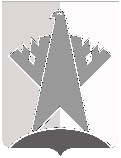 ДУМА СУРГУТСКОГО РАЙОНАХанты-Мансийского автономного округа - ЮгрыРЕШЕНИЕ«30» июня 2022 года                                                                                                          № 307-нпа    г. СургутВ соответствии со статьей 179.4 Бюджетного кодекса Российской Федерации, с Уставом Сургутского районаДума Сургутского района решила:1. Внести в решение Думы Сургутского района от 26 сентября 2012 года 
№ 242 «О создании дорожного фонда муниципального образования Сургутский район» следующие изменения:1) в наименовании решения слова «муниципального образования Сургутский район» заменить словами «Сургутского района»;2) в пункте 1 решения слова «муниципального образования Сургутский район» заменить словами «Сургутского района»;3) в пункте 2 решения слова «муниципального образования Сургутский район» заменить словами «Сургутского района»; 4) в наименовании приложения к решению слова «муниципального образования Сургутский район» заменить словами «Сургутского района»;5) в пункте 1 раздела 1 приложения к решению слова «муниципального образования Сургутский район» заменить словами «Сургутского района»;6) в пункте 2 раздела 1 приложения к решению слова «муниципального образования Сургутский район» заменить словами «Сургутского района»;7) пункт 1 раздела 2 приложения к решению изложить в следующей редакции:«1. Объём бюджетных ассигнований дорожного фонда утверждается решением Думы Сургутского района о бюджете района на очередной финансовый год и на плановый период в размере не менее прогнозируемого объёма доходов бюджета района от:1) акцизов на автомобильный бензин, прямогонный бензин, дизельное топливо, моторные масла для дизельных и (или) карбюраторных (инжекторных) двигателей, производимые на территории Российской Федерации, подлежащих зачислению в бюджет района;2) доходов бюджета района от транспортного налога (если законом Ханты-Мансийского автономного округа – Югры установлены единые нормативы отчислений от транспортного налога в местные бюджеты);3) платежей, уплачиваемых в целях возмещения вреда, причиняемого автомобильным дорогам местного значения транспортными средствами, осуществляющими перевозки тяжеловесных и (или) крупногабаритных грузов; 4) государственной пошлины за выдачу органом местного самоуправления муниципального района специального разрешения на движение по автомобильным дорогам транспортных средств, осуществляющих перевозки опасных, тяжеловесных и (или) крупногабаритных грузов, зачисляемой в бюджеты муниципальных районов;5) безвозмездных поступлений от физических и юридических лиц на финансовое обеспечение дорожной деятельности, в том числе добровольных пожертвований;6) доходов бюджета района от возврата прочих остатков субсидий, субвенций и иных межбюджетных трансфертов, имеющих целевое назначение, прошлых лет из бюджетов поселений.»;8) раздел 2 приложения к решению дополнить пунктом 1.1 следующего содержания:«1.1. Дополнительными источниками формирования бюджетных ассигнований дорожного фонда являются:межбюджетные трансферты, получаемые из других бюджетов бюджетной системы Российской Федерации;не более 5 % от налоговых и неналоговых доходов бюджета района, за исключением предусмотренных в подпунктах 1-4 пункта 1 раздела 2 настоящего Порядка.».2. Решение вступает в силу после его официального опубликования (обнародования).О внесении изменений в решение Думы Сургутского района от 26 сентября 2012 года № 242 «О создании дорожного фонда муниципального образования Сургутский район»Председатель Думы Сургутского районаВ.А. Полторацкий«30» июня 2022 годаИсполняющий полномочия главы Сургутского районаМ.Э. Нигматуллин «30» июня 2022 года